Nové učivo 2.ročnik - Mgr. Kvetoslava CipárováVečerníčková trieda.MAT: Geometria: do zošita si prepíšem Pravidlá správneho rysovania :Príloha č.1         : Učebnica: str. 18. Do zošita odpísať žltú tabuľku.                            : str. 18. Ústne cv. 1 a písomne do zošita cv. 2. 
         : PZ: str. 58 cv. 1,2,3.
                 : str. 59 cv. 2.                 : str. 60 cv. 1,3.                 : str. 61 cv.1,3. Zopakujem si : sčítanie +  a odčítanie - do 30.
SJL : str. 56 – Dvojhlásky – Prepísať do zošita a naučiť sa ich naspamäť.                     : str. 57,58,59 – Tvrdé a mäkké spoluhlásky, Tvrdé spoluhlásky. Príloha č. 2 Zopakovať si  rozdelenie hlások.SJL: Čítanie - 
       : str.  48 -  Krista Bendová /Meluzína – napísať autora, nadpis a prepísať do zošita                     : str.  48 – Miroslav Válek/Január - napísať autora, nadpis a nakresliť svoju ilustráciu.                                     Zopakujeme si čo je Ilustrácia?                    : str. 49 -   Vladimír Ferko/Kominári – čierni chlapci. - napísať autora, nadpis a ilustrácia.                                          Text čítať pozorne. Po prečítaní textu vyskúšajte  rodičov - o čom sa písalo                                      v texte... Verím, že sa zabavíte.Prvouka: str. 40 – Kontrola Dú. celá strana na vypracovanie.                                Zopakujem si ,čo som sa do teraz naučil.                     : str.41 – Pôda – nové učivo Každú prílohu si vypracujete samostatne doma. Je to vaša pomôcka pri učení.Druháci moji a nezabudneme, že sa učíme pre seba. Myslím na Vás.Príloha č.1PRAVIDLÁ RYSOVANIA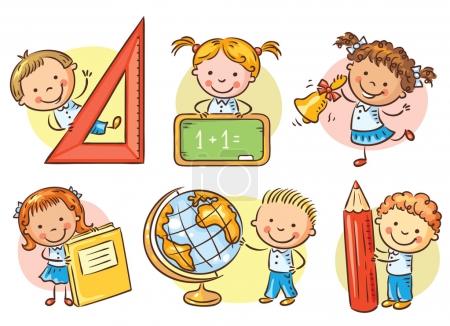 1. Pred rysovaním si upracem  pracovné miesto.2. Pred rysovaním si umyjem ruky.3. Pri práci používam čisté pracovné pomôcky a zastrúhanú ceruzu.4. Pri rysovaní gumujem čo najmenej.   	   5. Rysovacie pomôcky držím pri práci správne.    6. Pri práci správne sedím.   7. Musím mať chuť do práce.Príloha č.2DVOJHLÁSKY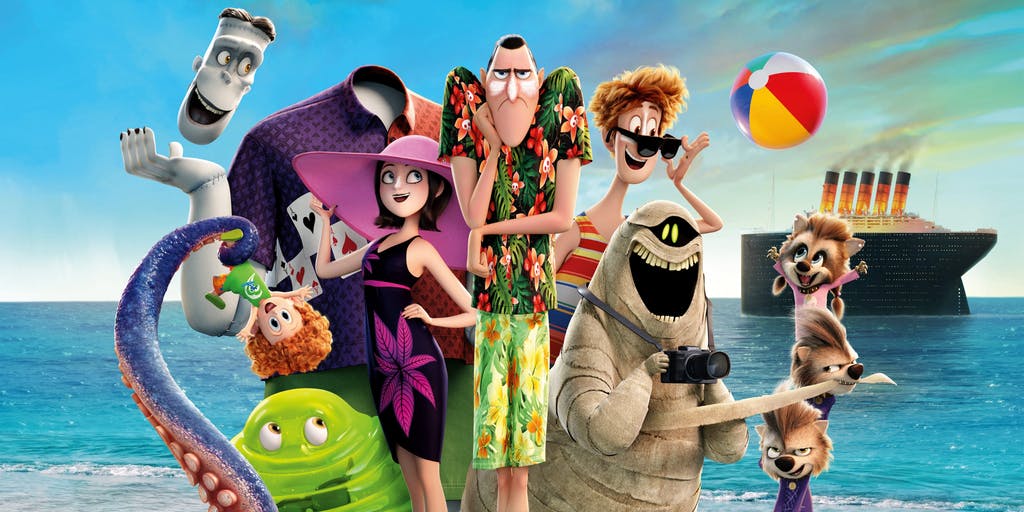 ia   ie   iu   ôKRÁTKE SAMOHLÁSKY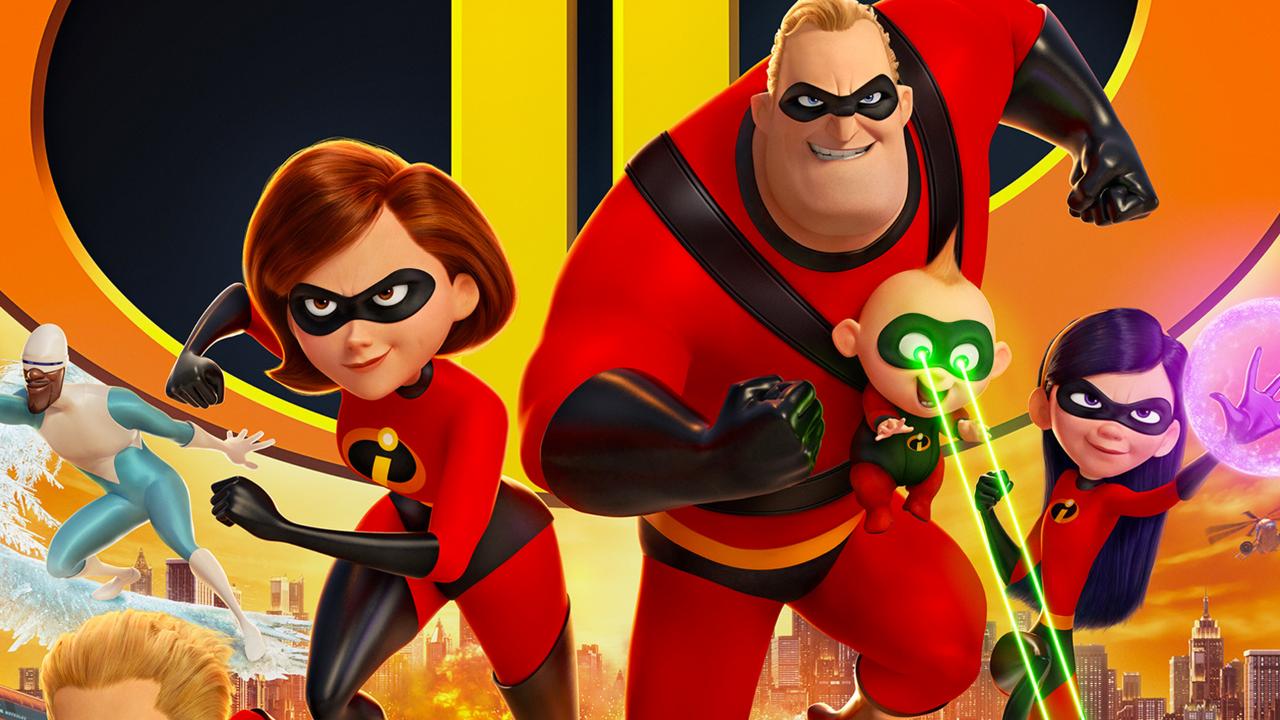 a   ä   e   i   y   o   u   DLHÉ SAMOHLÁSKY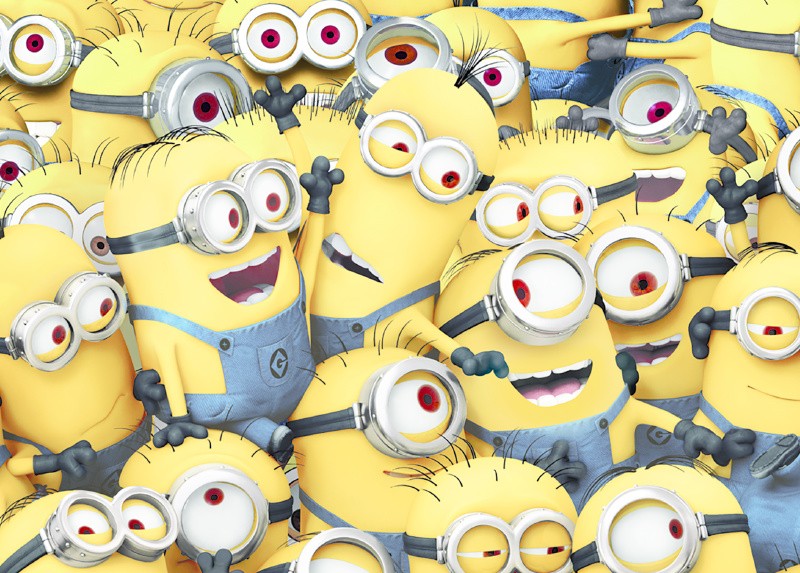 á   é   í   ý   ó   ú  TVRDÉ SPOLUHLÁSKY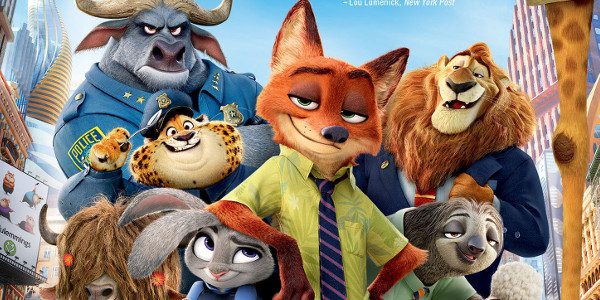 h  ch   k   g   d   t   n   l MÄKKÉ SPOLUHLÁSKY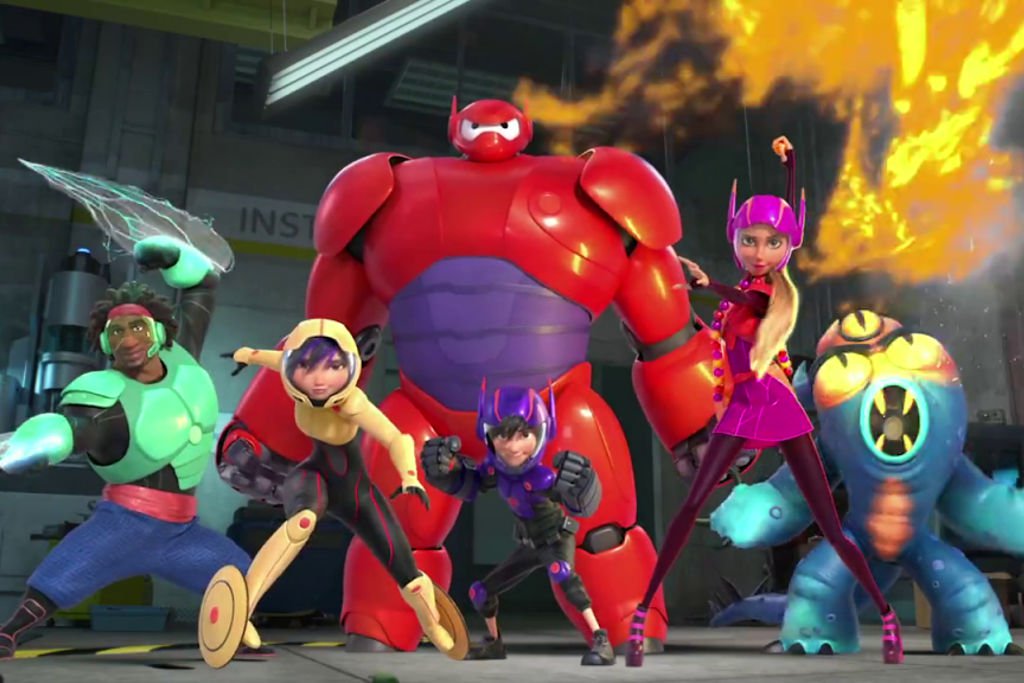 dž   č   š   ž  ď  ť  ň  ľ  c  dz   j